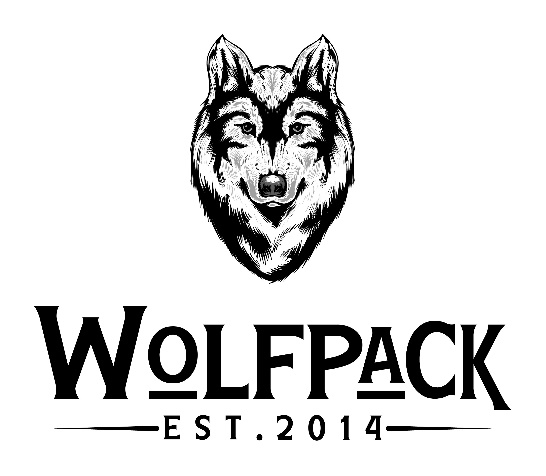 CreedAs a member of the Wolfpack, I belong wholly to Jesus Christ, who alone gives me my identity as a son of the Father. I commit to depending on Him, following Him, and submitting to His greater purposes in every area of my life. I will strive to abide daily in the Lord and His Word. I will seek out and entrust myself to the counsel of godly men through every season of my life. I will reflect my identity as God’s son through living a holy life. I commit to living a life of honesty and integrity in all areas of my life. I commit to working hard at everything I do working for the Lord and not for the recognition of men. I commit to living a life of purity not perverting God’s gift of sex for the pursuit of self-gratification. I commit to selflessly and faithfully serving my brothers and sisters in Christ putting their needs above my own. As a Spiritual patriarch I will provide vision, direction and leadership for my future family, putting their needs above my own and staying emotionally engaged and physically available to them. I will love my wife as Christ loves the Church. I will pursue her and serve her until parted by death. I will raise my children in imitation of my heavenly Father as I love, protect and disciple them. I may fall in this journey, but I will not stay down. I will commit to coming clean immediately if I realize I’ve done so. I reject the lure of passivity, and I commit to living courageously, doing what is right despite my fear or lack of desire. I am a full-fledged member of the pack, and in Christ alone I stand. I am a full-fledged member of the pack, and by His grace I will help advance God’s Kingdom into all the world.